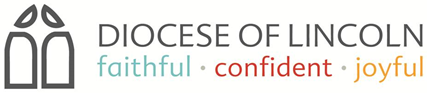 The items in Green type are sectors of Lincolnshire life. Each sector will receive a notification that they are being prayed for – please pray for the sector in general and any specific organisations close to youSharing in Prayer – Queries relating to this prayer diary may be directed by email to collegeofsthugh@lincoln.anglican.orgCopies of Furthering Holiness – The Diocesan Supplement to Common Worship, commemorating the saints of the Diocese of Lincoln – are available upon request.Friday 1stCharles de Foucauld, Hermit in the Sahara, 1916Animal Care* North Kesteven South LMP Partnership Dean: The Revd Stephen BuckmanRural Dean: The Revd Philip JohnsonLay Chair: Mrs Di HoltThe Diocese Bangor – The Church in Wales Saturday 2nd  Armed ForcesChurch Schools in North Kesteven South LMP: Sleaford William Alvey, Heckington St Andrew`s, Horbling Brown's, Kirkby-la-Thorpe, Pointon St Gilbert of Sempringham and Quarrington St Botolph`s The Diocese Banks and Torres – The Anglican Church of Melanesia  Sunday 3rd    Francis Xavier, Missionary, Apostle of the Indies, 1552Charity sectorTurn us again, O Lord God of hosts; show the light of your countenance, and we shall be saved.  Psalm 80:20The Church of North India (United) Monday 4th John of Damascus, Monk, Teacher of the Faith, c.749Nicholas Ferrar, Deacon, Founder of the Little Gidding Community, 1637Commerce & RetailSleafordThe Diocese of Barbados – The Church in the Province of the West Indies  Tuesday 5thConstruction IndustryKirkby LaythorpeThe Diocese of Bari – The Church of Nigeria (Anglican Communion) Wednesday 6thNicholas, Bishop of Myra, c.326Energy industryQuarringtonBishop’s Council of Diocesan Trustees The Diocese of Baringo – The Anglican Church of KenyaThursday 7th Ambrose, Bishop of Milan, Teacher of the Faith, c.397FarmingSilk WilloughbyDiocesan Advisory Committee The Diocese of Barisal – The Church of BangladeshFriday 8thThe Conception of the Blessed Virgin Mary FinanceThe Heckington and Helpringham GroupThe Diocese of Barrackpore – The Church of North India (United) Saturday 9th  Fire ServicesSouth LaffordThe Diocese of Bath and Wells – The Church of England Sunday 10thFishing industryA voice cries out: ‘In the wilderness prepare the way of the Lord, make straight in the desert a highway for our God.  Isaiah 40:3 The Church of Pakistan (United)Monday 11thHealthcare ServicesThe Billingborough GroupThe Diocese of Bathurst – The Anglican Church of Australia   Tuesday 12thHighwaysInterim Dean – Revd Canon Dr Simon JonesThe Diocese of Bauchi – The Church of Nigeria (Anglican Communion) Wednesday 13th Lucy, Martyr at Syracuse, 304Samuel Johnson, Moralist, 1784HorticultureCathedral Precentor – Revd Canon Nick Brown The Diocese of Belize – The Church in the Province of the West Indies  Thursday 14thJohn of the Cross, Poet, Teacher of the Faith, 1591Hospices Cathedral Residentiary Canon – Revd Canon David Dadswell The Diocese of Bendigo – The Anglican Church of Australia Friday 15th HospitalityChapter MemebersThe Diocese of Beni – Province de L’Eglise Anglicane Du CongoSaturday 16thJudiciary & Legal Services Chief Operating Officer and Chapter Clerk – Dr Tracy BuckbyThe Diocese of Benin – The Church of Nigeria (Anglican Communion)Sunday 17thO Sapientia Eglantyne Jebb, Social Reformer, Founder of ‘Save The Children’, 1928Leisure and Sports ActivitiesRejoice always, pray without ceasing,1 Thessalonians 5:16-17Executive Assistant to the Dean – Katie Grainger The Anglican Church of Papua New Guinea Monday 18thLincolnshire Community and Voluntary Service (LCVS)Cathedral Director of Visitor Experience and Enterprise – Samantha Mellows The Diocese of Bentiu – Province of the Episcopal Church of South Sudan Tuesday 19th Local Authorities Cathedral Booking and Events Coordinator – Lesley Alexander Kirrage The Diocese of Bermuda – (Extra Provincial)Wednesday 20th MPs and Local Councillors (District & Parish)Visitor Experience Manager – Ruth CreaseyThe Diocese of Bethlehem – The Episcopal Church   Thursday 21st Musicians and those in the ArtsCathedral Director of Music – Aric Prentice The Diocese of Bhopal – The Church of North India (United)Friday 22nd   Nature Conservation      Beltisloe LMP Partnership Dean and Rural Dean: The Revd Stephen BuckmanLay Chair: Mr Vincent Hedley LewisThe Diocese of Bida – The Church of Nigeria (Anglican Communion) Saturday 23rdPolice and Fire ServicesChurch Schools in Beltisloe LMP: Edenham, Morton, Colsterworth, Great Ponton, Ropsley, Bourne Abbey and Bourne Elsea Park The Diocese of Biharamulo – The Anglican Church of Tanzania Sunday 24th Christmas EvePress/media	Mary said, ‘Here am I, the servant of the Lord; let it be with me according to your word.’  Luke 1:38aThe Episcopal Church in the Philippines Monday 25thChristmas DayPrisonsThe North Beltisloe GroupThe Diocese of Birmingham – The Church of England Tuesday 26th    Stephen, Deacon, First MartyrSocial ServicesThe Colsterworth GroupThe Diocese of Blackburn – The Church of England  Wednesday 27thJohn, Apostle and EvangelistTourismThe Ringstone in Aveland GroupThe Diocese of Bo – The Church of the Province of West Africa Thursday 28th  The Holy Innocents Universities and CollegesBourneThe Diocese of Boga – Province de L’Eglise Anglicane Du Congo Friday 29thThomas Becket, Archbishop of Canterbury, Martyr, 1170Young Peoples Uniformed OrganisationsEdenham with Witham on the HillThe Diocese of Bolivia – The Anglican Church of South AmericaSaturday 30thAndrew the ApostleYouth and Children’s workThe Witham GroupThe Diocese of Bondo – The Anglican Church of KenyaSunday 31st John Wyclif, Reformer, 1384But when the fullness of time had come, God sent his Son, born of a woman, born under the law, in order to redeem those who were under the law, so that we might receive adoption as children.  Galatians 4:4-5Eglise Anglicane du Rwanda 